__________________________________________________________________Муниципальное бюджетное дошкольное образовательное учреждение «Центр развития ребенка - детский сад №28 «Огонек»города Бердска Новосибирской областиКОНСПЕКТНЕПОСРЕДСТВЕННО ОБРАЗОВАТЕЛЬНОЙ ДЕЯТЕЛЬНОСТИ: В СТАРШЕЙ ГРУППЕ                                                       ТЕМА: «Природная мастерская. Камни»Автор: Грачева Анна Николаевна, воспитатель I кв.категорииЦель: Развитие наблюдательности, умение сравнивать, анализировать, обобщать, развивать познавательный интерес у детей в процессе экспериментирования. Задачи:Образовательные:Способствовать расширению знаний о полезных ископаемых (природных камнях). Продолжать знакомить со свойствами камней: гладкий-шероховатый,  мягкий-твердый, тяжелый – легкий, теплый –холодный. Подвести к пониманию того, что камни бывают разного цвета, структуры, состава. Активизировать речь и обогащать словарь словами, обозначающими свойства камней. Способствовать развитию диалогической речи. Развивать умение формулировать выводы, высказывать свою точку зрения, согласие или несогласие с ответом товарищей.Развивающие:Развивать познавательную активность в процессе познавательно-экспериментальной деятельности. Развивать исследовательский интерес, любознательность.Воспитательные:Воспитывать навыки сотрудничества, умение самостоятельной и совместной работы. Воспитывать бережное отношение к природным ресурсам.Образовательные области:Познание (познавательно-исследовательская, ФЭМП)Коммуникация (речевая деятельность)Социализация (игровая деятельность)Художественное творчество (графические навыки)Предварительная работа:Сбор камней для коллекции во время прогулкиЧтение и обсуждение сказки П. Бажова «Серебряное копытце», «Хозяйка Медной горы»Игры, эксперименты с коллекцией камнейРассматривание природных и искусственных камнейЧтение и рассказывание книг, в которых рассказывается  о камнях  использовании их человекомСбор информации в энциклопедиях и интернет источникахМатериал и оборудование:Выставка природных и искусственных камнейШкатулка с украшениями из камнейПисьмо от Колдуна Иллюстрации и картиныТаблицы для фиксации  наблюдений и экспериментированияЛупы, мисочки с водой,  дольки лимона, цветной картонКлей ПВА, кисти, песокМолоток, бруски дерева, гвозди.Содержание организованной деятельности детейВоспитатель показывает детям  письмо и говорит:-  Вы знаете, мне сегодня передали письмо, но как узнать, кому оно адресовано?Дети:  Нужно посмотреть адрес, который написан на конверте.Воспитатель:- Правильно. А кто знает адрес нашего детского сада? (Ответы детей).Воспитатель читает вслух адрес на конверте:- Город  Бердск, улица Лунная 3  группа № 7. Точно, письмо написано для нас.     Воспитатель вскрывает конверт, читает письмо:«Здравствуйте, дети! Я – Хозяйка медной горы. Прослышала я, что вы очень любознательные, наблюдательные, любуетесь красотой природы, исследуете её. Может,  вы сможете помочь моей беде. Злой колдун превратил все мои камни-самоцветы в щепки, и пока я не узнаю главную тайну камней, какие у них свойства – чары не рассеются»Воспитатель:-  Ребята, а кто это – Хозяйка Медной горы?  (Ответы детей)       Ну что же, мы поможем ей. Ребята, а кто ищет камни и исследует их? (Геологи).- Правильно, сейчас мы с вами   превратимся в геологов и будем исследовать камни.  Сначала вспомним правила: внимательно слушать, аккуратно работать с оборудованием. Пройдите в лабораторию.(Дети проводят исследования и фиксируют в таблице) Опыт 1Рассмотреть камни через лупу и отметить в таблице,  какого цвета камень (зарисовка цветным карандашом).Вывод: камни разного цвета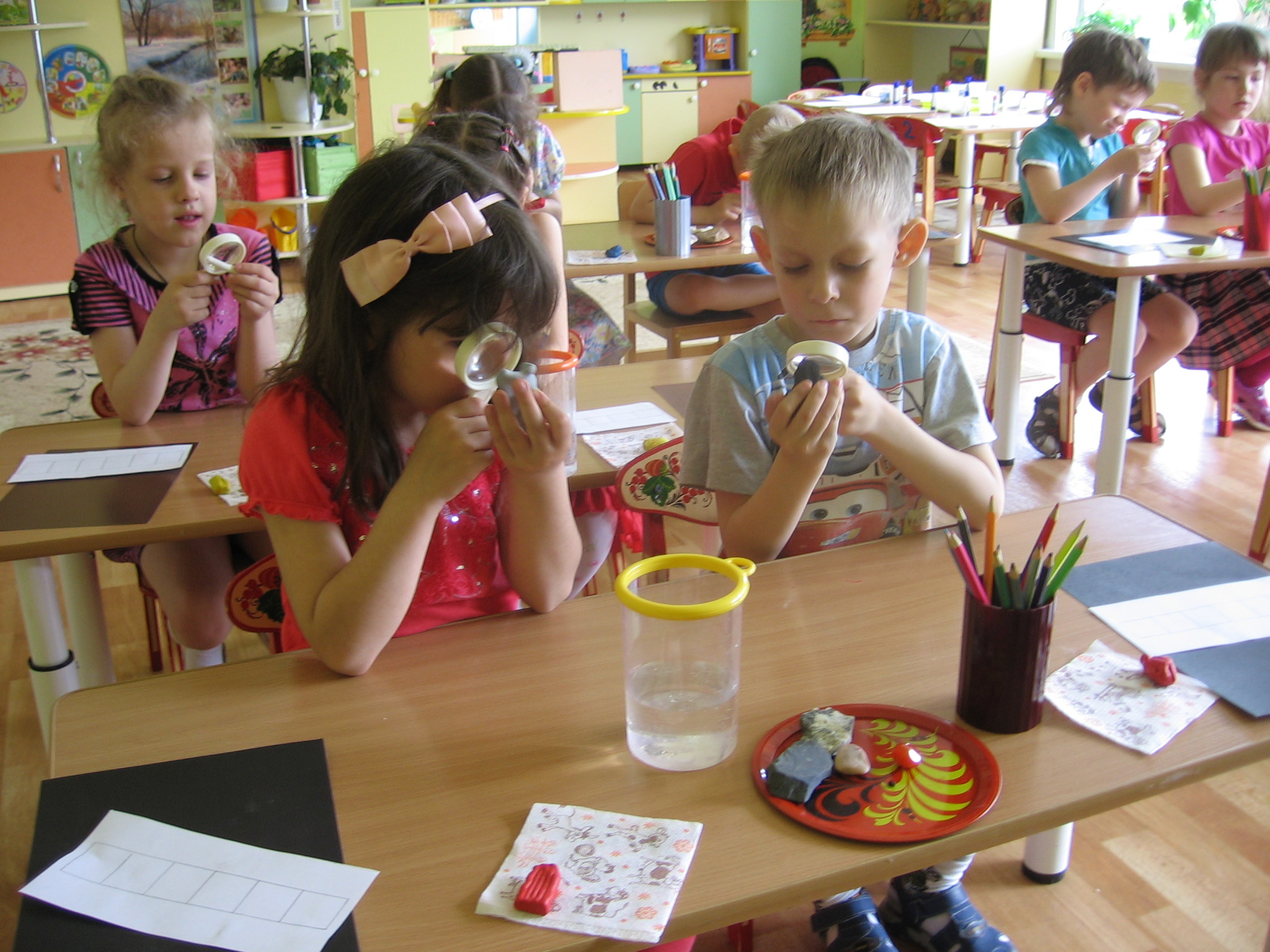 Опыт 2Потрогать камень. Какой он на ощупь гладкий или шероховатый?  (В таблице отметить)Вывод: камни разные на ощупьОпыт3 Меняет ли камень форму? Почему? Как это узнать? Возьмите в одну руку пластилин, а в другую камень, который побольше. Сожмите обе ладошки. Что произошло?  (пометить в таблице)Вывод: камни  твёрдые.Опыт4Проверьте, что будет, если мы выдавим сок лимона на камень. Например,  мягкий известняк начнет «шипеть», на его поверхности появляются пузырьки.Вывод: некоторые реагируют на кислоту, потому что разный состав камней.Опыт 5Опустить камень воду. Что произойдет? Он тонет или плавает?  Вывод: легкие камни не тонут,  тяжелые – тонутИзменится ли цвет камней, если опустить их в воду?Опыт 6Возьмите камень и прижмите его к щеке. Он теплый или холодный? (результат опыта зафиксировать в таблице)Вывод: камни разные: теплые и холодныеА  теперь мы с вами немного отдохнем, мы знаем игру «Ветер, дождь, камни и гора». Давайте поиграем. Будьте внимательны. Игра на внимание «Ветер, дождь, камень и гора». Воспитатель:- Вы все были очень внимательными. Дети садятся за столы.Звучит музыка и входит Хозяйка Медной горы. В руках у нее малахитовая шкатулка.- Здравствуйте, ребята. Вы меня узнали? (Да,  Хозяйка Медной горы).- Правильно, молодцы.  Вы мое письмо получили, ребята?  Злой колдун превратил все мои камни-самоцветы в щепки,  и пока я не узнаю какие у них свойства – чары не рассеются. Посмотрите, в моей шкатулке одни щепки, а все самоцветы пропали!Воспитатель: Не беспокойся, хозяйка Медной горы. Ребята тебе обязательно помогут, они уже обследовали камни и узнали  их свойства. Расскажите, ребята по таблице о своем камне. ( Ответы 2-3 детей.) Какой вывод мы можем сделать? Что мы узнали о камнях? (Бывают большие и маленькие, гладкие и шершавые, легкие и тяжелые, разного цвета, но все они камни).Хозяйка медной горы: - Да, действительно, все вы смогли определить свойства камней. Камни и  в самом деле очень твердые. Вы их сравнивали с пластилином, а хотите сравнить с  деревом? Дерево тоже твердое. Я сжимаю его в руке, а оно не меняет форму.
Хозяйка медной горы берет брусок и забивает в него гвоздь. 
 - Смотрите, дерево хоть и твердое, но я могу легко забить в него гвоздь. А теперь попробую забить гвоздь вот в этот камень. Как вы думаете, у меня получится? (пытается забить). Что же произошло? Гвоздь металлический, твердый, но он согнулся при ударе о камень. 
- Ребята, мы с вами убедились, что камень очень твердый, прочный.   А вы знаете, где используют камни? ( Ответы детей: для строительства дорог и домов, для изготовления украшений, в пищу, в качестве топлива и др). Ребята, а хотите узнать,  откуда берётся песок? Положите перед собой чёрный лист бумаги. Возьмите 2 камешка (побольше) и потрите их на бумагу. Что же вы видите? (появились песчинки). Мы с вами уже говорили, когда ветер поднимает волны, вода двигает камни то, что происходит с камнями? (камни трутся друг о друга). Камни разрушаются и превращаются в песчинки. Для чего нужен песок? ( Ответы детей.) А песком еще можно рисовать. Воспитатель. Хозяйка, как ты думаешь, а если злому колдуну мы с ребятами  сделаем подарок, он вернет твои сокровища? Хозяйка: Давайте попробуем, ребята.  Предлагаю вам в подарок колдуну нарисовать картины из песка! Дети рисуют картины из песка. В шкатулку в это время возвращаются самоцветы. Воспитатель: Ребята,  какие необыкновенные картины у вас получились из песка!   Хозяйка: Я думаю, что наши ребята выполнили все задания.   Свойства камней узнали , рассказали где используют камни и песок. Нарисовали прекрасные картины  в подарок Гному.  Пора проверить мою шкатулку.В конце занятия дети любуются самоцветами. Хозяйка Медной горы угощает детей конфетами морские камушки.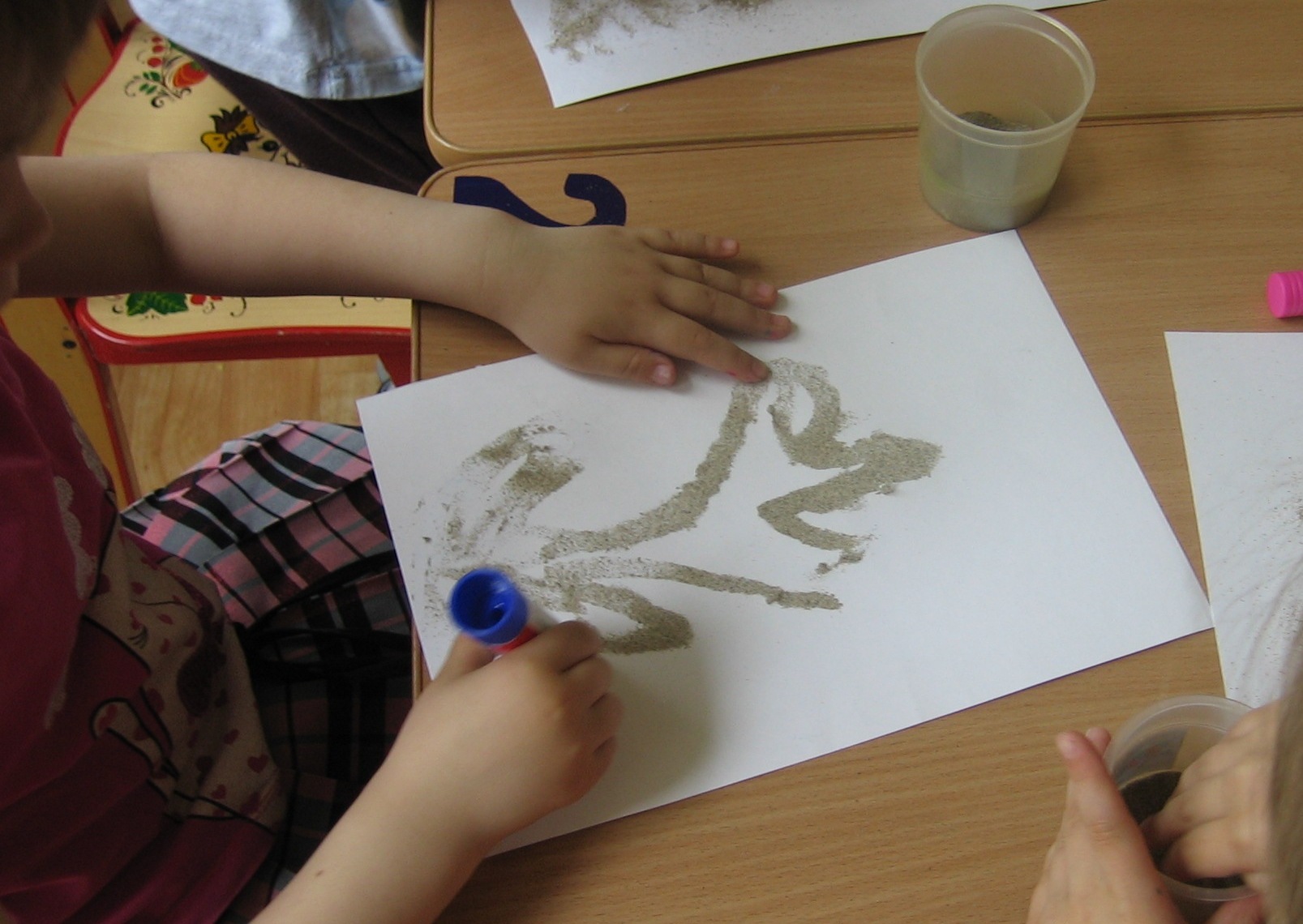 